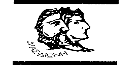 ΕΛΛΗΝΙΚΗ ΔΗΜΟΚΡΑΤΙΑ           ΝΟΜΟΣ ΘΕΣΠΡΩΤΙΑΣ     ΔΗΜΟΣ ΦΙΛΙΑΤΩΝΓΡΑΦΕΙΟ ΔΗΜΟΤΙΚΟΥ ΣΥΜΒΟΥΛΙΟΥΠληρ.: Λώλη Άννα - ΜαρίαΤαχ. Διεύθυνση: Ελ. Βενιζέλου 8                      Ορθή επανάληψηΤ.Κ. 46 300 – Φιλιάτες                                Προσθήκη 6ο θέματος ημερήσιας διάταξης ΤΗΛ.: 26643 60155FAX: 26640 22989E-mail: ds.filiates@gmail.comE-mail:ds.filiates@gmail.comΦιλιάτες,29/6/2023Αριθμ. Πρωτ:4754	Βαθμός προτεραιότητας: ΕΠΕΙΓΟΝΠΡΟΣΘΕΜΑ:«14ηΠρόσκληση σύγκλησης Δημοτικού Συμβουλίου »Καλείστε σε τακτική συνεδρίαση του Δημοτικού Συμβουλίου Φιλιατών δια ζώσης που θα γίνει στην αίθουσα συνεδριάσεων του Δημαρχιακού Μεγάρου (Ελευθερίου Βενιζέλου 8), στις 5 Ιουλίου 2023, ημέρα Τετάρτη  και ώρα 20:00 σύμφωνα με τις διατάξεις του άρθρου 67 του ν.3852/2010, όπως αυτό αντικαταστάθηκε από το άρθρο 74 του ν.4555/2018 και την υπ’ αριθμ. 375/2-6-2022 εγκύκλιο του ΥΠΕΣ, για συζήτηση και λήψη αποφάσεων στα παρακάτω θέματα:Καθορισμός χώρου και ημερομηνίας για τη διεξαγωγή ειδικής συνεδρίασης για τον απολογισμό πεπραγμένων της δημοτικής αρχής για τα έτη 2020,2021 2022 και 2023 σύμφωνα με το άρθρο 217 Ν 3463/2006.Εισηγητής: Δήμαρχος κ. Παππάς ΣπυρίδωνΕκμίσθωση Κοινοτικού Καταστήματος Φοινικίου για την λειτουργία καταστήματος υγειονομικού χαρακτήρα ( καφενείου). Εισηγητής: Αντιδήμαρχος κ. Γκίκας ΘωμάςΑνάκληση της υπ΄αριθμ.112/2023 απόφασης του Δημοτικού Συμβουλίου με θέμα: Έγκριση 1ου Ανακεφαλαιωτικού Πίνακα Εργασιών του έργου «ΑΣΦΑΛΤΟΣΤΡΩΣΗ ΔΡΟΜΟΥ ΑΠΟ ΠΑΛΑΙΟΧΩΡΙ ΠΡΟΣ ΔΟΝΑΤΟ».Εισηγητής: Αντιδήμαρχος κ. Κατσάρης ΠέτροςΑίτημα του Δήμου Φιλιατών προς το Ίδρυμα Νεολαίας & Δια Βίου Μάθησης, για την  παραχώρηση χρήσης του υπ αριθμ. ΚΗΥ 5727 σχολικού λεωφορείου.Εισηγητής: Αντιδήμαρχος κ. Κατσάρης Πέτρος5.  Συγκρότηση επιτροπής παρακολούθησης και παραλαβής προμήθειας στο πλαίσιο υλοποίησης της πράξης με τίτλο «ΒΕΛΤΙΩΣΗ ΥΦΙΣΤΑΜΕΝΗΣ ΑΡΔΕΥΤΙΚΗΣ ΕΓΚΑΤΑΣΤΑΣΗΣ ΚΑΙ ΣΤΟΙΧΕΙΩΝ ΥΠΟΔΟΜΗΣ ΜΕ ΑΝΑΠΤΥΞΗ ΟΛΟΚΛΗΡΩΜΕΝΟΥ ΣΥΣΤΗΜΑΤΟΣ ΤΗΛΕΔΙΑΧΕΙΡΙΣΗΣ-ΤΗΛΕΜΕΤΡΗΣΗΣ ΚΑΙ ΑΥΞΗΣΗ ΕΝΕΡΓΕΙΑΚΗΣ ΑΠΟΔΟΣΗΣ, ΣΤΟΝ ΤΟΕΒ ΧΑΜΗΛΗΣ ΖΩΝΗΣ ΣΚΑΛΑΣ ΦΙΛΙΑΤΩΝ" και κωδ. ΟΠΣΑΑ 0022032676» που έχει ενταχθεί στο ΠΡΟΓΡΑΜΜΑ ΑΓΡΟΤΙΚΗΣ ΑΝΑΠΤΥΞΗΣ (ΠΑΑ) 2014-2020» - Δράση 4.3.1. «Υποδομές εγγείων βελτιώσεων».       Εισηγητής: Δήμαρχος κ. Παππάς Σπυρίδων 6.  Έκφραση γνώμης επί του περιεχομένου του φακέλου Μελέτης Περιβαλλοντικών επιπτώσεων ( Μ. Π.Ε. ) του έργου ( Υποκατηγορία Α1 , ομάδα 10η : << Κατασκευή και λειτουργία Αιολικού Σταθμού παραγωγής ηλεκτρικής ενέργειας ( ΑΣΠΗΕ) με διακριτική ονομασία << ΠΛΑΙΣΙΟ>>, ισχύος 58,5 ΜW , στη θέση << ΠΟΥΛΙΑ – ΚΟΤΣΙΟΝ-ΦΑΡΜΑΚΟΒΟΥΝΙ>> και των συνοδών του έργου στις Δ.Ε. Φιλιατών και Σαγιάδας , του Δήμου  Φιλιατών, Π.Ε. Θεσπρωτίας , Περιφέρειας Ηπείρου>>.    -Εισηγητής:Δήμαρχος κ. Παππάς Σπυρίδων                                  Ο ΠΡΟΕΔΡΟΣ ΤΟΥ ΔΗΜΟΤΙΚΟΥ ΣΥΜΒΟΥΛΙΟΥ                                                   ΙΩΑΝΝΗΣ Τ. ΜΠΟΡΟΔΗΜΟΣΚΟΙΝΟΠΟΙΗΣΗ :κ  Γιόγιακα Βασίλειο– Βουλευτής Ν. Θεσπρωτίαςκ. Θωμά Πιτούλη Αντιπεριφερειάρχη  Περιφερειακής Ενότητας ΘεσπρωτίαςΠεριφερειακούς Συμβούλους Περιφερειακής Ενότητας ΘεσπρωτίαςΔήμαρχο ΗγουμενίτσαςΔήμαρχο ΣουλίουΠρόεδρο Δημοτικού Συμβουλίου Δήμου ΗγουμενίτσαςΠρόεδρο Δημοτικού Συμβουλίου Δήμου ΣουλίουΕμπορικό Σύλλογο ΦιλιατώνΜ.Μ.Ε.10.Κόμματα Ελληνικού Κοινοβουλίου11. Εκπρόσωπο συλλόγου  εργαζομένων Ο.Τ.Α. Θεσπρωτίαςα) Δήμαρχο Φιλιατώνκ.  Παππά Σπυρίδων(β) Αντιδημάρχους κ.κ.1. Γκίκας Θωμάς2.  Παππά – Μάλλιου Ουρανία3. Κατσάρης Πέτρος4.Τσότσης Δημήτριος5. Ντάφλου Ευθυμία ( Έφη)(γ) Τακτικά Μέλη Δ.Σ.κ.κ.1. Πανταζάκος Μιχαήλ2. Ευθυμίου Βρακά Ελένη3.Σκόδρας Βασίλειος4.Ζιάκας Γρηγόριος – Γραμματέας Δ.Σ.5. Καίσαρη Παρασκευή6. Μπέλλος Παύλος7 .Σκεύης Δημήτριος8.Φερεντίνος Σπυρίδων9.Κολιομίχος Σπυρίδων10.Λένης Φίλιππος11.Τόλης Χριστόφορος12. Μπέλλος ΄Αρης- Παναγιώτης13.Λιανός Ευάγγελος- Αντιπρόεδρος Δ.Σ.14. Καψάλης Δημήτριος15. Ρέγκας Λαέρτης(δ) Προέδρους Κοινοτήτων